                               Силабус навчальної дисципліни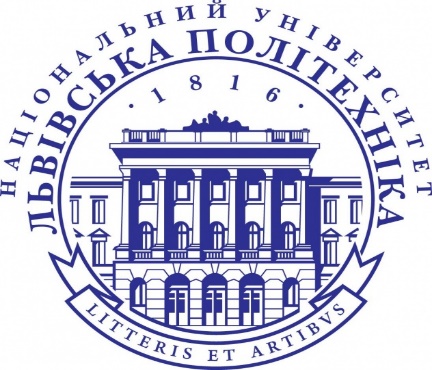                                «Політичний аналітик традиційних і новітніх ЗМІ»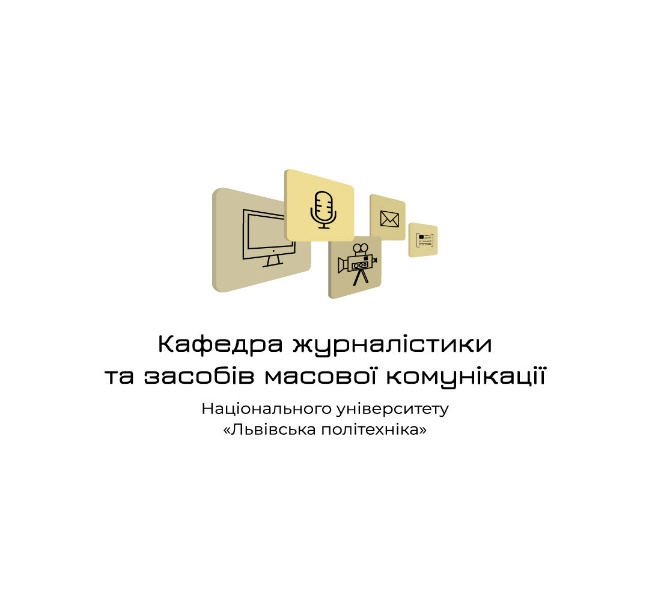 »                                        Рівень вищої освіти – другий (магістерський)                                               Спеціальність «Журналістика»                                               Освітня програма 061 «Журналістика»                                               Рік навчання: І, семестр 1                                               Форма навчання: денна, заочна                                               Кількість кредитів ЄКТС: 5                                               Мова викладання: українська                                               Лектор: д. філол. н., професор Фінклер Юрій Едуардович                                               Контактна інформація лектора: Yuriy.e.finkler@lpnu.ua                                               Сторінка курсу у ВНС: https://vns.lpnu.ua/course/view.php?id=3280ОПИС ДИСЦИПЛІНИМетою навчальної дисципліни «Політичний аналітик традиційних і новітніх ЗМІ» є підготовка висококваліфікованих фахівців, здатних аналітично і аргументовано надати власне бачення політичних проблем, явищ і новин, які можуть актуалізувати інтерес аудиторії.Предметом вивчення навчальної дисципліни «Політичний аналітик традиційних і новітніх ЗМІ» є умови, особливості та закономірності формування поглядів аудиторії на функціонування політичних систем та суспільств у контексті інтерпретаційної активності журналістів традиційних та новітніх мас-медій у політичній проблематиці.Навчальний курс «Політичний аналітик традиційних і новітніх ЗМІ» дає студентам можливість мати систематизоване й емпірично аргументоване уявлення про функціонування політичних комунікацій у сучасному світі, зокрема розкрити інформаційно-комунікаційну природу політичної діяльності, політичні функції мас-медіа у демократичних і диктаторських державах, основні підходи до аналізу відносин між політикою і мас-медіа, а також акцентувати увагу на своєрідності технологій політичних комунікацій та методах їх аналізу.У результаті вивчення дисципліни студенти повинні знати принципи побудови політичних систем світу, особливості інформаційної та аналітичної політичної журналістики, функціональність контентної конвергенції щодо новітніх медій в політичній аналітиці, теоретичні засади інформаційної безпеки та ведення інформаційної війни, правила проведення якісної інформаційної кампанії у разі внутрішньої чи зовнішньої агресії,  визначення пріоритетних напрямів інформаційної політики через ЗМІ; вміти створювати якісний інформаційний та аналітичний політичний продукт, орієнтований на захист національних інтересів.  Вивчення навчальної дисципліни «Політичний аналітик традиційних і новітніх ЗМІ» передбачає формування та розвиток у здобувачів освіти  компетентностей:Інтегральна: Здатність розв’язувати складні спеціалізовані задачі та практичні проблеми в галузі соціальних комунікацій, що передбачає застосування положень і методів соціальнокомунікаційних та інших наук і характеризується невизначеністю умов. Зокрема, вміти самостійно добрати матеріали, необхідні для створення журналістського твору, організувати та підготувати інтерв'ю; використовувати необхідні довідкові знання для практичної підготовки матеріалу; вміти перевіряти матеріали ЗМІ на правдивість та спростовувати фейкову інформацію.Загальні компетентності: ЗК1. Здатність застосовувати знання у практичних ситуаціях.ЗК3. Здатність до критичного мислення,  самоаналізу, генерування нових ідей.ЗК4. Вміння виявляти, ставити та розв’язувати проблеми.ЗК5. Цінування та повага різноманітності та мультикультурності.ЗК12. Здатність працювати в міжнародному контексті. ЗК 13. Здатність до пошуку  інформації з актуальних тем, перевірки джерел;  ЗК 14. Здатність використовувати інформаційні та комунікаційні технологіїСпеціальні компетентності: ФК1. Здатність здійснювати теоретичний, методологічний та емпіричний аналіз актуальних проблем журналістської науки та/або практики.ФК3. Здатність до пошуку актуальних тем та вміння створювати якісний медійний продукт у різних жанрових формах на сучасних медіаплатформах.ФК4. Здатність здійснювати практичну діяльність  з використанням науково верифікованих методів і технік.ФК5. Здатність чітко доносити знання, власні висновки та пояснення до фахівців та нефахівців.ФК9. Здатність дотримуватися у фаховій діяльності норм професійної етики та керуватися загальнолюдськими цінностями.ФКС1.3. Здатність аналізувати політичну ситуацію та створювати аналітичні матеріали для традиційних та нових медій.Програмні результати:ПРН1. Здійснювати пошук, опрацювання та аналіз професійно важливих знань із різних джерел із використанням сучасних інформаційно-комунікаційних технологій.ПРН3. Узагальнювати емпіричні дані та формулювати теоретичні висновки.ПРН4.Доступно і аргументовано представляти результати досліджень у писемній та усній формах, брати участь у фахових дискусіях.ПРН8. Вміти створювати власний інформаційний продукт на підставі дотримання журналістських стандартів та просувати його відповідно до законів ринку.ПРН11.Здійснювати пошук та перевірку інформації з різних джерел для вирі¬шення журналістських  завдань.ПРНС 1.3. Аналізувати політичну ситуацію в Україні крізь призму різних форм власності ЗМІ та особи власника. КОМ 01. Донесення до фахівців і нефахівців інформації, ідей, проблем, рішень та власного     досвіду в галузі професійної діяльності.КОМ 02. Здатність ефективно формувати комунікаційну стратегію.АІВ 01 Управління комплексними діями або проектами, відповідальність за прийняття     рішень у непередбачуваних умовах.Структура курсуТеми лекційних та практичних занятьКритерії оцінювання результатів навчання студентів денної форми навчанняКритерії оцінювання результатів навчання студентів заочної форми навчанняРоз’яснення критеріїв оцінюванняУ залежності від складності та рівня виконання завдання студент під час практичного заняття може отримати від 1 до 3 балів.1  бал виставляється за усну відповідь, яка відповідає теоретичному матеріалу, поданому на лекційному заняття. 2 бали студент отримує за усну відповідь, яка включає інформацію отриману студентом крім лекцій також внаслідок опрацювання додаткової літератури. 3 балів передбачають доповнення усної відповіді презентацією або виконанням індивідуального творчого завдання, наприклад: написання власного аналітичного матеріалу політичної проблематики щодо як внутрішньо-українських, так і зовнішньо-українських проблем, загроз тощо. Важливо, щоби було представлено авторську точку зору (інтерпретацію) проблеми, яка аналізується. Під час дистанційного навчання вимоги до відповідей та розподіл балів є такими самими, що й під час офлайн навчання. Для студентів заочної форми навчання передбачені додаткові види контрольних робіт для самостійної роботи:створення власного аналітичного матеріалу  (максимально - 10 балів);критичний огляд реальної політичної аналітики (максимально - 10 балів);написання есею на тему: «Технологія політичної аналітики: авторський підхід» (максимально - 10 балів).Студенти денної форми навчання можуть виконати зазначені вище завдання як відпрацювання у разі відсутності їх на практичному занятті з поважної причини (хвороба, міжнародне стажування, участь у конференції тощо).Визнання результатів неформальної та інформальної освітиВизнання результатів навчання, здобутих в межах неформальної чи інформальної освіти регулюється відповідним Порядком, затвердженим в Національному університеті «Львівська політехніка» 03.01.2020р. (https://lpnu.ua/sites/default/files/2020/pages/2139/poryadok-viznannya-rezultativ-navchannya.pdf), надалі – Порядок.  У межах дисципліни «Політичний аналітик традиційних і новітніх ЗМІ» зараховуються здобутки в неформальній освіті, зокрема:1. опрацювання видань:  Фінклер Ю. Мас-медіа та влада: технологія взаємин. Монографія. Ін-т журналістики КНУ ім. Т. Шевченка. Львів: Аз-Арт, 2003. 212 с.Дуцик Д. Політична журналістика/ НУ „Києво-Могилянська акад.”. Київ. Вид. дім „Києво-Могилянська акад. 2005. 138 с. 2. успішне проходження курсу «Візуалізація даних» (викладач: Анатолій Бондаренко) на платформі «Прометеус». У разі успішного проходження одного з цих курсів і пред’явлення відповідного сертифікату чи реферату опрацьованих видань, студенту зараховується 9 балів як опанування матеріалу з 3 відповідних програмі тем у межах поточного контролю. За бажанням студента, відповідний сертифікат одного із зазначених вище курсів може бути зарахований як відпрацювання у разі  відсутності здобувача вищої освіти на практичному занятті з поважної причини (хвороба, міжнародне стажування, участь у конференції тощо). Крім того, як результат інформальної освіти (самоосвіти) студент може подати авторський (написаний ним) аналітичний матеріал, який засвідчить його позицію як журналіста з конкретної політичної проблеми. Результати такої діяльності після проходження відповідних процедур, передбачених у Порядку, можуть бути зараховані як контрольна робота з дисципліни  та оцінені 10 балами – для студентів заочної форми, та зараховані як відмінна відповідь по двох темах практичних занять та оцінені у 6 балів.Політика щодо дотримання принципів академічної доброчесності: списування та використання мобільних пристроїв під час письмових опитувань, екзамену заборонені. Контрольні роботи, есе повинні бути унікальними та мати коректні текстові посилання на використану літературу. Рекомендована література1.Вайшенберг З. Новинна журналістика. Стандарти якості журналістської практики. Навчальний посібник. К. АУП. 2016. - 265 с.2. Воронова М. Функції, принципи та форми політичної журналістики. [Електронний ресурс]. –Режим доступу:  http://www.lsl.lviv.ua/wp-content/uploads/Zb/NDI2013/JRN/PDF/26.pdf3. Городок М., Герасимчук С., Микитюк Ю. Засоби масової інформації і політика. Політична абетка. [Електронний ресурс]. – Режим доступу: https://iri.org.ua/sites/default/files/resources/%D0%97%D0%B0%D1%81%D0%BE%D0%B1%D0%B8%20%D0%97%D0%9C%D0%86%20%D1%96%20%D0%BF%D0%BE%D0%BB%D1%96%D1%82%D0%B8%D0%BA%D0%B0_0.pdf4. Денисюк С. Комунікологія. Навчальний посібник. Вінниця. ВНТУ. 2015. - 102 с.5. Картунов О. В. Інформаційне суспільство: аналіз політичних аспектів зарубіжних концепцій. Монографія. Ун-т економіки та права «КРОК». К. 2012. - 343 c.6. Лизанчук В. Психологія мас-медіа. Підручник. Львів. ЛНУ імені Івана Франка. 2015. – 420 с.7. Макаренко Є. А. Європейські комунікації. Монографія. К. Центр вільної преси. 2006. - 536 с.8. Мітчук О.А. Українська ліберальна інформаційна культура в системі соціальних комунікацій. Монографія. Рівне. О. Зень. 2014. - 223 с. 9. Почепцов Г. Від Facebooky до Wikileaks: медіа комунікації. 2-ге вид. К. Спадщина. 2014. - 464 с.10. Український медіаландшафт – 2019: аналітичний звіт. К. Представництво Фонду Конрада Аденауера в Україні, Академія української преси, 2019.11. Шкуренко К. О. Навчально-методичний посібник «Мас-медіа та політика». Миколаїв. МНУ ім. В. Сухомлинського. 2019. - 184 с.Вид заняттяКількість годин, денна формаКількість годин, заочна формаЛекції152Практичні заняття306№Тема лекційного заняттяКількість годин,ДФ (денна форма),ЗФ (заочна форма)Тема практичного заняттяКількість годин,ДФ (денна форма),ЗФ (заочна форма)1.Типологічні ознаки політичних комунікаційДФ 1ЗФ 0Сутність політики, співвідношення політики і влади, підходи до вивчення політичних комунікацій ДФ 2ЗФ 02.Політичні комунікації в сучасному світіДФ 2ЗФ 1Процеси медіатизації політики і структуру політичної комунікаціїДФ 6ЗФ 23.Особливості політичної масовокомунікаційної системиДФ 2ЗФ 0Політичні міфи, політичні стереотипи, цінності та антицінності у політичній комунікації ДФ 4ЗФ 04.Політичні функції мас-медіаДФ 2ЗФ 0Структура новин і сприйняття політики. Чинники політичної аналітики, функції медій в демократичних і диктаторських режимахДФ 4ЗФ 25.Соціальні та політичні спільноти в сучасній УкраїніДФ 4ЗФ 0Історичні моделі відносин держави з медіаструктурами ДФ 4ЗФ 06.Технології політичних комунікацій. Подієва комунікаціяДФ 2ЗФ 0Основи інформаційної політики України, формування медійного політичного порядку денного для аналітикаДФ 4ЗФ 07.Дискурс політичної комунікації. Семіотичний підхідДФ 2ЗФ 1Дискурс як комунікативна подія; типологічні особливості дискурсу політичної комунікації; символіка політичного іміджу.ДФ 6ЗФ 2Всього (год.)ДФ 15     ЗФ  2ДФ 30    ЗФ 6Розподіл балів у 100-бальній шкаліРозподіл балів у 100-бальній шкаліВид заняттяРазом задисциплінуПрактичні заняття (15занять по 3 бали) – 45 Тестовий (екзаменаційний) контроль – 55100Розподіл балів у 100-бальній шкаліРозподіл балів у 100-бальній шкаліПоточний контроль (ПК)Разом задисциплінуПрактичні заняття (3 заняття по 5 балів) – 15Виконання контрольних (самостійних) робіт – 30Тестовий (екзаменаційний) контроль – 55100